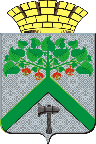 Финансовое управление АДМИНИСТРАЦИИВерхнесалдинскоГО городскоГО  округАПРИКАЗот    30  сентября  2020 г.							                        №  121г. Верхняя СалдаО перечне и кодах  целевых статей расходов, относящихся к бюджету Верхнесалдинского городского округаНа основании пункта 4 статьи 21 Бюджетного кодекса Российской Федерации, в целях исполнения бюджета Верхнесалдинского городского округа на 2020 год и плановый период 2021-2022 годов приказываю:1. В Перечень и коды целевых статей расходов бюджета Верхнесалдинского городского округа, утвержденные приказом Финансового управления    администрации  Верхнесалдинского городского округа от 13.11.2019 № 99 «О перечне и кодах  целевых статей расходов, относящихся к бюджету Верхнесалдинского городского округа»  (с   изменениями  от 23.01.2020 № 6, от 05.02.2020 № 13, от 17.03.2020 № 27, от 25.03.2020 № 29, от 14.04.2020 № 36, от 21.05.2020№ 61, от 13.07.2020 № 85,  от 24.07.2020№ 91, от 04.09.2020 № 108, от 14.09.2020 № 111, от 28.09.2020 № 118)  внести следующие изменения:1) в   строке    130-1     цифры     «10 230 R3030»    заменить   на   цифры «10 230 L3030»;2)  в    строке     130-2     цифры    «10 231 R3040»  заменить на цифры «10 231 L3040».2. Разместить настоящий приказ на официальном сайте Верхнесалдинского городского округа http://v-salda.ru.3. Контроль исполнения настоящего приказа оставляю за собой.И.о. нальника  Финансового управления   администрации Верхнесалдинского городского округа                                                                         Л.А. Измоденова